Interreg North-West EuropeCall 1 STEP 2 Application form TemplateDISCLAIMERThis document is made available for demonstration and information purposes only.In accordance with Regulation (EU) No 2021 / 1059 of the European Parliament and of the Council, together with the decision of the Member States of the Interreg NWE Programme to use the Jems (Joint Electronic Monitoring System) for the submission of project proposals, this document cannot be used at any point in time to submit a project proposal to any of the calls published by the Interreg NWE Programme. All project submissions must be made via Jems.The structure and content of the Application form in this template are indicative. The Interreg NWE Programme cannot be held accountable for any discrepancies between this document and the final application form which will be made available on the Jems at the opening of calls. If any such discrepancies arise, the Jems shall prevail.PART A – Project identificationA.1 Project identification*Asterisks indicate information required for saving.Please be aware there may be gaps in the numbering of sections, due to the programme’s configuration of application form for this call.A.2 Project summaryEstimated Project Budget at Step 1Please provide an estimation of your project budget.A.3 Project budget overview (automatically calculated.)A.4 Project outputs and result overviewPART B – Project partnersB – Partners overviewProject partner 1B.1.1 Partner identityLegal and financial informationAdvance PaymentPartners with micro-enterprise or ‘micro’ NGO status can request an advance payment. This status applies to enterprises or non-governmental organisations employing fewer than 10 people and whose annual turnover and/or annual balance sheet total does not exceed EUR 2 million.The advance payment is limited to either €50,000 ERDF at partner level or 50% of the partner’s ERDF budget, whichever is the lowest.Please refer to section 5 of the Programme manual for more information.B.1.2 Partner addressPartner main addressInformation about NUTS codes and how to identify your region: https://ec.europa.eu/eurostat/web/nuts/backgroundAddress of department / unit / division (if applicable)B.1.4 Legal representativeB.1.5 Contact personB.1.6 Partner motivation and contribution Partner budget optionsPartner budgetAll amounts in the budget are rounded down to 2 digits after the comma.State aid criteria self-checkCriterium I: Is the partner involved in economic activities within the project?Please consider questions below, answer Yes/No and briefly justify.Criterium II: Does the partner receive an undue advantage in the framework of the project?Please consider questions below, answer Yes/No and briefly justify.Associated organisationsLegal representativeContact personB.2 Project partner 2 […]All sections from B.1 repeatPART C – Project descriptionC.1 Project overall objectiveBelow, you can see the Programme priority specific objective your project will contribute to (chosen in section A.1.).Project overall objectiveNow think about your main objective – what do you aim to achieve by the end of your project? Remember your project needs to contribute to the programme’s objective. Your objective should:be realistic and achievable by the end of the project, or shortly after;specify who needs project results and in which territory;be measurable – indicate the change you are aiming for.C1.a - Project specific objectivesC.2 Project relevance and contextC.2.4 Who will benefit from your project?In the first column of each row, please select one of the pre-defined target groups from the drop-down list. In the second column explain in more detail exactly who will benefit from your project. For example, if you choose the category education, you need to explain which specific schools or groups of schools and in which territory.C.2.6 Which synergies with past or current EU and other projects or initiatives will the project make use of?C.3 Project partnershipC.4 Project work planA maximum of 3 work packages is allowed in every project work plan in a regular call. In the case of a small-scale projects call, maximum 1 work package is allowed. Please be aware that you will not be able to submit your AF if you are above those limits.C.4.1 Work package 1Project Specific ObjectivesYour objectives should be:realistic and achievable by the end of the project;specific (who needs project outputs delivered in this work package, and in which territory);measurable – indicate the change you are aiming for.Define one project specific objective that will be achieved when all activities in this work package are implemented and outputs delivered.Work package summaryPlease provide a summary of your work package.Investment Fields with questions about the investment:Investment number (automatic)Investment title (Max 50 characters)Expected delivery period (drop-down)JustificationPlease explain why this investment is needed. (Max 2000 characters)Please clearly describe the cross-border/transnational relevance of the investment. (Max 2000 characters)Please describe who is benefiting (e.g., partners, regions, target groups, etc.) from this investment, and in what way. (Max 2000 characters)In the case of pilot investment, please clarify which problem it tackles, which findings you expect from it, how it can be replicated, and how the experience coming from it will be used for the benefit of the programme area. (Max 2000 characters)Location of the physical investmentPlease describe, if possible, a specific address where the investment will be locatedDrop-down list (NUTS3 codes + whole programme area)Risks associated with the investmentDescribe the risks associated with the investment, go/no-go decisions, etc. (if any) (Max 2000 characters)Investment documentationPlease list all technical requirements and permissions (e.g., building permits) required for the investment according to the respective national legislation. If these are already available, attach them to this application form, otherwise indicate when you expect them to be available. (Max 2000 characters)Is your investment considered an investment in infrastructure (i.e., that has an expected lifespan of at least five years)? If yes, then an assessment of the expected impacts that climate change may have on your infrastructure (e.g., flooding, heat-stress, wildfires, etc.) must be carried out prior to applying. Should it be necessary, you must be ready to submit this documentation to the relevant programme bodies. Please indicate here the outcomes of this assessment. Describe how you will take them into account as part of your project's design. Short to medium term (10-15 years) impacts should be considered.  (Max 2000 characters)OwnershipWho owns the site where the investment is located? (Max 500 characters)Who will retain ownership of the investment at the end of the project? (Max 500 characters)Who will take care of the maintenance of the investment? How will this be done? (Max 2000 characters)List of activitiesPlease describe the activities by which the project achieves the project specific objective and related communication objective(s).Each Work package must include at least one communication activity and deliverable which will allow for the communication objective(s) to be reached.If relevant, the Work package should also include a Long-Term Effects activity and deliverable which will ensure the long-term effects of project outputs and results.DeliverablesAdd deliverables to your activity – see programme rulesOutputsRegarding the drop-down list of ‘Programme output indicators’:For every project output you define, you must choose one Programme output indicator to contribute to from the drop-down list and quantify your contribution. Overall, as a project you must contribute to a minimum of 2 out of the 4 following output indicators.Important: Please note that if you choose output indicator O.2 then you must also choose output indicator O.3 AND one more output indicator for a total of 3 out of 4 (e.g., O.2, O.3 and O.4).- O.1: Strategies and action plans jointly developed- O.2: Pilot actions developed jointly and implemented in projects- O.3: Jointly developed solutions- O.4: Participations in joint training schemesC.4.2 Work package 2Repeat of the whole section C.4.1C.4.3 Work package 3Repeat of the whole section C.4.1C.5 Project resultsWhat do you expect to change because of the activities you plan to implement and the outputs you plan to deliver? Please take a look at the programme result indicators and select those that you will contribute to.  Regarding the drop-down list of ‘Programme result indicators’:For every project result you define, you must choose one Programme result indicator to contribute to from the drop-down list and quantify your contribution.Overall, as a project, you must contribute to a minimum of 2 out of the 3 following result indicators.Make sure they correspond to the output indicators you have chosen (applicable only in Step 2):- R.1: Joint strategies and action plans taken up by organisations- R.2: Solutions taken up or up scaled by organisations- R.3: Completion of joint training schemesIn addition to the 2 chosen from the list above, please note R.4 ‘Organisations with increased institutional capacity due to their participation in cooperation activities across borders’ must be contributed to by default by all projects.C.6 Time planOnly applicable in step 2C.7 Project managementIn addition to the thematic work you will do in your project, you will need time and resources for coordination and internal communication. Please describe below how you plan to organise yourself to ensure the project work runs smoothly.C.7.5 Cooperation criteriaPlease select all cooperation criteria that apply to your project and describe how you will fulfil them.C.7.6 Horizontal principlesPlease indicate which type of contribution to horizontal principles applies to the project and justify your choice.C.8 Long-term plansAs a programme, we would like to support projects that have a long-lasting effect in the territory and those who will benefit from them. Please describe below what you will do to ensure this. AF annexes: attachments Only explicitly allowed documents should be provided in attachment (see Programme Manual chapter 4) at step 1 and step 2.Budget tables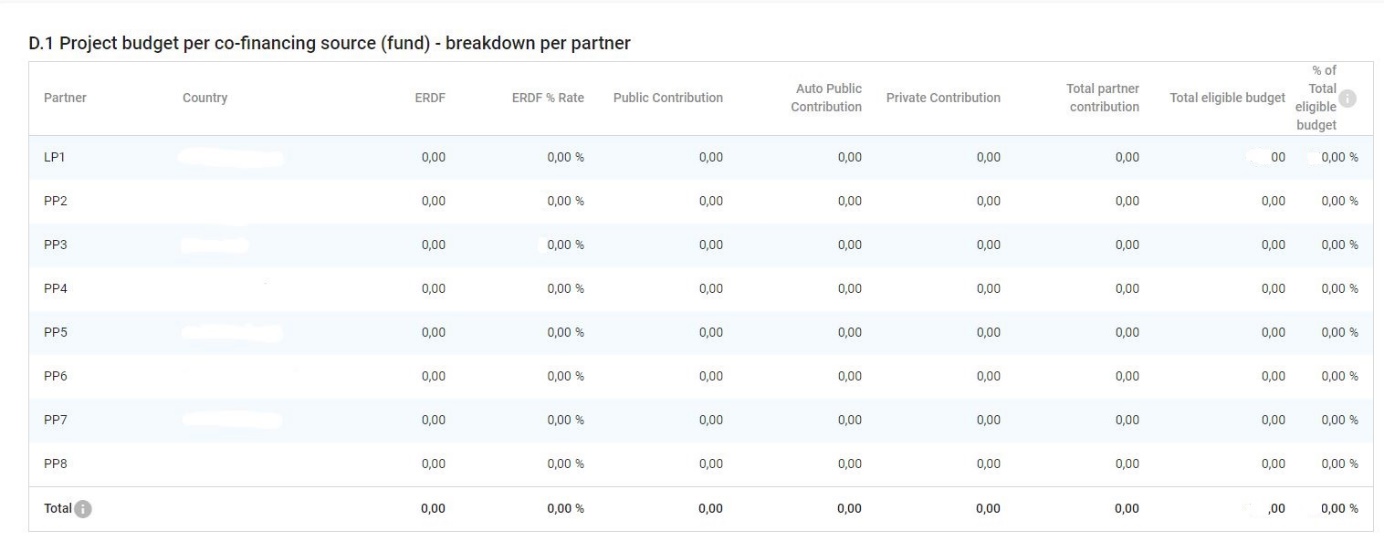 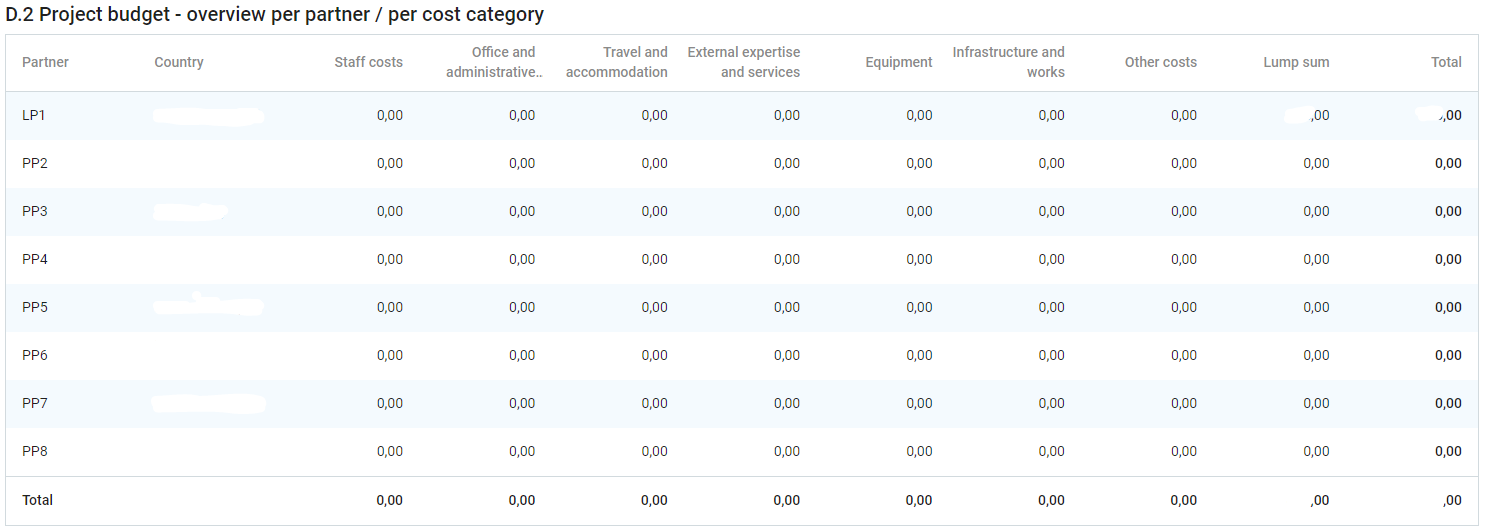 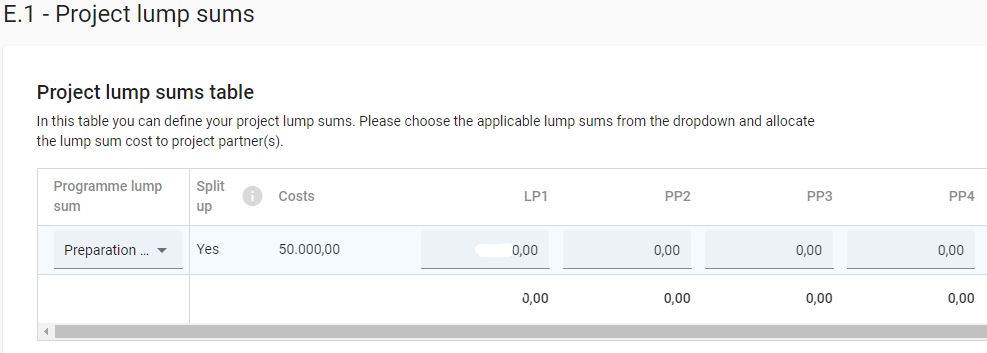 ANNEX 1 - Classification of type of partners and target groupsProject IDAutomatically generated according to programme rules in their monitoring systemProject acronymProject titleEnter acronym hereMax 25 charactersEnter title hereMax 85 charactersProgramme priority and specific objective that your project will contribute toProgramme priority and specific objective that your project will contribute toProgramme priority and specific objective that your project will contribute toProgramme priority*Specific objectives*Select from drop-downSelect from drop-down of objectives that belong to the selected programme priority (links to Part C)  Please give a short overview of the project and describe: the common challenge of the programme area you are jointly tackling in your project;the overall objective of the project and the expected change your project will make to the current situation;the main outputs you will produce and those who will benefit from them;the approach you plan to take and why a transnational approach is needed;what is new/original about the project.In English language [max 2000 characters]In French language [max 2000 characters]In German language [max 2000 characters]In Dutch language [max 2000 characters]Total budgetTotal ERDF budget% of total budget for investmentsformat: standard number – manual entryformat: standard number – manual entryformat: percent – manual entryProgramme fundingProgramme fundingProgramme fundingContributionContributionContributionContributionContributionTotal  budgetFunding sourceFunding amountCo-financingrate (%)Automatic public contributionOther public contributionTotal public contributionPrivate contributionTotal contributionTotal  budgetERDF%Total EU funds%Total project budget%Programme output indicatorAggregated value per programme output indicatorMeasurement unitOutputOutput titleOutput target valueProgramme result indicatorBaselineResult indicator target valueMeasurement unitFrom WPsAutomatically calculatedFrom WPsFrom WPsFrom WPsFrom WPsFrom C.5From C.5From C.5From C.5Partner numberStatusOrganisation abbreviationPartner roleNUTSPartner total eligible budgetAutomatically filled inAutomatically filled inAutomatically filled inAutomatically filled inAutomatically filled inAutomatically filled inAutomatically filled inAutomatically filled inAutomatically filled inAutomatically filled inAutomatically filled inAutomatically filled inAutomatically filled inAutomatically filled inAutomatically filled inAutomatically filled inAutomatically filled inAutomatically filled inPartner roleList: lead partner, project partner Abbreviated name of organisation*Enter hereMax 15 characters Name of organisation in original languageEnter hereMax 85 charactersName of organisation in EnglishIf existing, using the official translationMax 85 charactersDepartment /unit / divisionIf applicable, enter hereMax 250 charactersType of partnerDrop-down pre-defined list (see Annex 1 – Type of partner and target group classification)Partner sizeDrop-down pre-defined listLegal status*Drop-down (minimum this: public* / private* but there could be more options)Sector of activity at NACE group levelPlease refer to the statistical classification of economic activities NACE Rav. 2 (2008) available via the [Eurostat website].Drop-down pre-defined list This fiels is only for state aid relevant activitiesVAT number (or other identifier)Enter hereMax 50 charactersIf VAT nr is not available, some other organisation identifier should be used.Other identifier numberEnter hereMax 50 charactersOther identifier descriptionEnter hereMax 100 charactersPIC (from EC Participant Register)Enter hereThe organisation applies for an advance payment tick boxCountry (Nuts 0)Drop-down list Region (Nuts 2)Nuts 3Drop-down listDrop-down listStreetHouse numberEnter hereMax 50 charactersEnter hereMax 20 charactersPostal codeCityEnter hereMax 20 charactersEnter hereMax 50 charactersHomepageEnter hereMax 250 charactersCountry (Nuts 0)Drop-downRegion (Nuts 2)Nuts 3Drop-downDrop-downStreetHouse numberEnter hereMax 50 charactersEnter hereMax 20 charactersPostal codeCityEnter hereMax 20 charactersEnter hereMax 50 charactersTitleFirst nameLast nameEnter hereMax 25 charactersEnter hereMax 50 charactersEnter hereMax 50 charactersTitleFirst nameLast nameEnter hereMax 25 charactersEnter hereMax 50 charactersEnter hereMax 50 charactersE-mail addressTelephoneEnter hereMax 255 charactersEnter hereMax 25 charactersWhich of the organisation’s thematic competences and experiences are relevant for the project?Enter text hereRecommended in Step 1: 500 charactersMax 1000 charactersWhat is the role (contribution and main activities) of your organisation in the project?Enter text hereRecommended in Step 1: 500 characters2000 charactersOffice and administrative costs flat rate based on direct staff costs tick box15% of Staff costs (fixed rate)This option cannot be combined with the Office and administrative costs flat rate based on direct costTravel and accommodation flat rate tick box6% of Staff costsAll partners should set this flat rate at 6% except Irish partners (8%)Other costs Flat Rate tick box 40% of Staff costs (fixed rate) This option cannot be combined with any other flat rate optionStaff costsStaff functionUnit typeNo. of unitsPrice per unitTotalEnter text hereMax 255 charactersEnter text here Enter a number hereEnter a number hereAutomatically generatedExternal expertise and servicesDescriptionAward proceduresInvestmentUnit typeNo. of unitsPrice per unitTotalEnter text hereMax 255 charactersEnter text hereMax 250 charactersDrop-down listEnter text hereMax 100 charactersEnter a number hereEnter a number hereAutomatically generatedEquipmentDescriptionAward proceduresInvestmentUnit typeNo. of unitsPrice per unitTotalEnter text hereMax 255 charactersEnter text hereMax 250 charactersDrop-down listEnter text hereMax 100 charactersEnter a number hereEnter a number hereAutomatically generatedInfrastructure and worksDescriptionAward proceduresInvestmentUnit typeNo. of unitsPrice per unitTotalEnter text hereMax 255 charactersEnter text hereMax 250 charactersDrop-down listEnter text hereMax 100 charactersEnter a number hereEnter a number hereAutomatically generatedPartner lump sums (assisgned in section E.1 – Project lump sums)Programme lump sumLump sum costPartner share of lump sum costTotal partner lump sumsAutomatically generatedAutomatically generatedCo-financingCo-financingCo-financingCo-financingSource*	AmountAmountPercentagePartner total eligible budget		    %Partner total eligible budget		    %Partner total eligible budget		    %Partner total eligible budget		    %Origin of partner contributionOrigin of partner contributionOrigin of partner contributionOrigin of partner contributionSource of contribution	Legal status of contribution*	Amount	% of total partner budgetSource of contribution	Legal status of contribution*	Amount	% of total partner budgetSource of contribution	Legal status of contribution*	Amount	% of total partner budgetSource of contribution	Legal status of contribution*	Amount	% of total partner budgetTotalTotalTotalTotalSub-total public contributionSub-total public contribution	%	%Sub-total automatic public contributionSub-total automatic public contribution	%	%Sub-total private contributionSub-total private contribution	%	%TotalTotal	%	%State Aid questionAnswerJustificationWill the partner implement activities and/or offer goods/services for which a market exists?Yes/NoEnter text hereMax 1000 charactersAre there activities/goods/services that could have been undertaken by an operator with the view of making profit (even if this is not the partner’s intention)?Yes/NoEnter text hereMax 1000 charactersState Aid questionAnswerJustificationDoes the project applicant plan to carry out the economic activities on its own i.e. not to select an external service provider via public procurement procedures for example?Yes/NoEnter text hereMax 1000 charactersWill the project applicant, any other operator not included in the project as a project partner or the target audience gain any benefits from its project economic activities, not received in the normal course of business (i.e. not received in the absence of funding granted through the project)?Yes/NoEnter text hereMax 1000 charactersState aid relevant activities (select from drop-down menu based on C.4 entries)State aid relevant activities (select from drop-down menu based on C.4 entries)Multiply choice selection of project partner's WPs activities numbers from C.4. work planState aid regime (to be filled in ONLY after project selection) Drop down list (GBER article 20/ GBER article 20a / de minimis) Name of organisation in original languageEnter hereMax 100 characters Name of organisation in EnglishIf existing, using the official translationMax 100 charactersPartnerLink to a partner who is supported by this associated organizationDrop-down listCountry (Nuts 0)Drop-downRegion (Nuts 2)Nuts 3Drop-downDrop-downStreetHouse numberEnter text Max 50 charactersEnter textMax 20 charactersPostal codeCityEnter textMax 20 charactersEnter textMax 50 charactersTitleFirst nameLast nameEnter hereMax 25 charactersEnter hereMax 50 charactersEnter hereMax 50 charactersTitleFirst nameLast nameEnter hereMax 25 charactersEnter hereMax 50 charactersEnter hereMax 50 charactersE-mail addressTelephoneEnter hereMax 255 charactersEnter hereMax 25 charactersPlease describe the role of the associated organisation in the project. Enter text hereMax 2000 charactersProgramme priority specific objectiveAutomatically filled inProject overall objectiveProgramme priority specific objectiveEnter text here Max 500 charactersAutomatically inserted once it is selected in section A.1In Step 1: List your foreseen project specific objectives (up to three)In Step 2: List your project specific objectives (up to three)In Step 1: List your foreseen project specific objectives (up to three)In Step 2: List your project specific objectives (up to three)First project specific objective (Recommended in Step 1: Max 200 characters)Max 500 characters per specific objectiveSecond project specific objective (Recommended in Step 1: Max 200 characters)Max 500 characters per specific objective Third project specific objective (Recommended in Step 1: Max 200 characters)Max 500 characters per specific objectiveC.2.1 What are the common territorial challenge(s) that will be tackled by the project?Please describe the territorial challenges and opportunities your project addresses in the NWE area. Why is transnational cooperation needed to address these challenges and opportunities?Enter text hereMax 2000 charactersC.2.2.a - How does the project tackle identified common challenges and/or opportunities?Please describe if your project activities will develop and test new approaches; and/or if they will adapt and implement existing approaches for further uptake.Enter text hereMax 2000 charactersC2.2.b – What is new about the approach the project takes?Please describe how your approach is different from the current situation or existing practice. Explain what you expect to change in the sector/Programme area/participating countries.Enter text hereMax 2000 charactersTarget group *Specification Select from drop-downEnter text hereMax 500 charactersSelect from drop-downEnter text hereMax 500 charactersSelect from drop-downEnter text hereMax 500 charactersProject or initiativeProject or initiativeSynergiesEnter title Max 2000 charactersEnter text here Max 2000 charactersEnter title Max 2000 charactersEnter text hereMax 2000 charactersC.2.7 How does the project build on available knowledge?Please describe what the project draws on e.g., from EU and/or other projects, and other available knowledge, and how the project capitalises on this knowledge.Enter text hereMax 1000 charactersDescribe the structure of your partnership and explain why these partners are needed to implement the project and to achieve project objectives.In Step 1: Please describe which types of organisations are already included in step 1 as partners, and which ones will be further added in step 2, if any.In Step 2: Please describe the final partnership composition, partners? roles, and how they will interact and cooperate.Enter text hereMax 4000 charactersWork package numberAutomatically generatedWork package title Enter the title hereMax 100 charactersProject specific objective Enter project specific objective here Max 250 charactersThink about the communication objective that will contribute to the achievement of the specific objective. Communication objectives aim at changes in a target audience's behaviour, knowledge or belief. Think about the communication objective that will contribute to the achievement of the specific objective. Communication objectives aim at changes in a target audience's behaviour, knowledge or belief. Communication objective(s) and target audienceCommunication objective and target audienceMax 500 charactersEnter text hereMax 1000 characters Ac Nr.Activity titleStart periodEnd periodActivity descriptionA 1.1Enter textMax 200 charactersSelect the period from drop-downSelect the period from drop-downEnter text Max 1000 charactersA 1.2Enter textMax 200 charactersSelect the period from drop-downSelect the period from drop-downEnter textMax 1000 charactersA 1.3Enter textMax 200 charactersSelect the period from drop-downSelect the period from drop-downEnter textMax 1000 charactersA 1.4Enter textMax 200 charactersSelect the period from drop-downSelect the period from drop-downEnter textMax 1000 charactersA 1.5Enter textMax 200 charactersSelect the period from drop-downSelect the period from drop-downEnter textMax 1000 charactersDel Nr.TitleDelivery periodDescriptionD 1.1.1Enter text hereMax 200 charactersSelect the period from drop-downEnter text here1000 charactersOutput Nr.Output titleProgramme output indicatorMeasurement unitDelivery periodOutput descriptionOI 1.1Enter textMax 200 charactersChoose from the drop-down listAutomaticDrop-downDescribe in more detail what will be delivered Max 500 charactersOI 1.2Enter textMax 200 charactersChoose from the drop-down listAutomaticDrop-downDescribe in more detail what will be deliveredMax 500 characters  OI 1.3Enter textMax 200 charactersChoose from the drop-down listAutomaticDrop-downDescribe in more detail what will be deliveredMax 500 charactersOI 1.4Enter textMax 200 charactersChoose from the drop-down listAutomaticDrop-downDescribe in more detail what will be deliveredMax 500 charactersResult Nr.Programme result indicatorMeasurement unitResult indicator baselineResult indicator target valueDelivery periodResult descriptionRI 1Choose from the drop-down listAutomaticAutomatically retrieved from programme data Enter the numberDrop-downDescribe in more detail the change expectedStep 1: Max 500 charactersMax 1000 characters RI 2Choose from the drop-down listAutomaticAutomatically retrieved from programme dataEnter the numberDrop-downDescribe in more detail the change expectedStep 1: Max 500 charactersMax 1000 characters RI 3Choose from the drop-down listAutomaticAutomatically retrieved from programme dataEnter the numberDrop-downDescribe in more detail the change expectedStep 1: Max 500 charactersMax 1000 characters Work packages and activitiesPeriod 1Period 2Period 3Period 4Period 5Period 6WP 1: Title A 1.1 titleA 1.2 titleDeliverable1.2.1A 1.3 titleA 1.4 titleOI 1.1OI 1.2WP 2: TitleA 2.1 titleA 2.2 titleA 2.3 titleA 2.4 titleOI 2.1WP 3: TitleEtc.Result indicatorRI 1RI 2C.7.1 How will you coordinate your project?Who will be responsible for coordination? Will you have any other management structures (e.g., thematic groups, WP managers)? How will the internal communication work?Enter text hereMax 2000 charactersC.7.2 Which measures will you take to ensure quality in your project?Quality management: How will you ensure project quality (quality control measures)?Risk management: List the three main risks of your project and potential mitigation measures.Enter text hereMax 3000 charactersC.7.3 What will be the general approach you will follow to communicate about your project? Who will coordinate project communication and how will he/she ensure the involvement of all partners? How will the communication function contribute to uptake and scale up of your project results? Please note that all communication activities, including a compulsory communication strategy as first deliverable, should be included in the work packages as an integral part of your project. There is no need to repeat this information here.Enter text hereMax 3000 charactersC.7.4 How do you foresee the financial management of the project and reporting procedures for activities and budget (within the partnership and towards the programme)? Define responsibilities, deadlines in financial flows, reporting flows, project related transfers, reclaims, etc.Enter text hereMax 3000 charactersCooperation criteriaCooperation criteriaDescriptionJoint Development* Enter text hereMax 250 charactersJoint Implementation* Enter text hereMax 250 charactersJoint StaffingEnter text hereMax 250 charactersJoint FinancingEnter text hereMax 250 charactersHorizontal principlesType of contributionDescription of the contributionSustainable developmentDrop-down list: positive effects, neutral, negative effectsEnter text hereMax 250 charactersEqual opportunities and non-discriminationDrop-down list: positive effects, neutral, negative effectsEnter text hereMax 250 charactersEquality between men and womenDrop-down list: positive effects, neutral, negative effectsEnter text hereMax 250 charactersC.8.1 OwnershipPlease describe who will ensure the financial and institutional support for the outputs/deliverables developed by the project (e.g., tools), and explain how these outputs/deliverables will be integrated in the work of the institutions.Enter text hereMax 1000 charactersC.8.2 Durability Some outputs/deliverables should be used by relevant groups (project partners or others) after the project's lifetime, in order to have a lasting effect on the territory and the population. For example, new practices in urban transport need to be used by local authorities to have cleaner air in the city, and the whole population will benefit from this. Please describe how your outputs/deliverables will be used after the project ends and by whom.Enter text hereMax 1000 charactersNrMain categoriesExamplesMeasurement unit1Local public authoritymunicipality, etc.[number of organisations]2Regional public authorityregional council, etc.[number of organisations]3National public authorityministry, etc.[number of organisations]4Sectoral agencylocal or regional development agency, environmental agency, energy agency, employment agency, etc.[number of organisations]5Infrastructure and (public) service providerpublic transport, utility company (water supply, electricity supply, sewage, gas, waste collection, etc.), airport, port, railway, etc.[number of organisations]6Interest groups including NGOsinternational organisation, trade union, foundation, charity, voluntary association, club, etc.[number of organisations]7Higher education and research organisationsuniversity faculty, college, research institution, RTD facility, research cluster, etc. [number of organisations]8Education/training centre and schoolprimary, secondary, pre-school, vocational training, etc.[number of organisations]9Enterprise, except SME[number of enterprises]10SME micro, small, medium[number of SME]11Business support organisationchamber of commerce, chamber of trade and crafts, business incubator or innovation centre, business clusters, etc.[number of organisations]12EGTC[number of organisations]13International organisation, EEIGunder national law, under international law[number of organisations]14General public[number of people]15Hospitals and medical centres[number of organisations]16Other